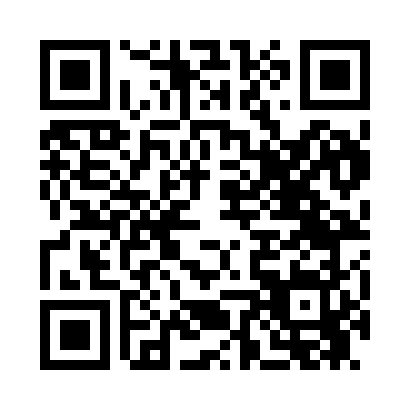 Prayer times for Knob Noster, Missouri, USAMon 1 Jul 2024 - Wed 31 Jul 2024High Latitude Method: Angle Based RulePrayer Calculation Method: Islamic Society of North AmericaAsar Calculation Method: ShafiPrayer times provided by https://www.salahtimes.comDateDayFajrSunriseDhuhrAsrMaghribIsha1Mon4:205:531:185:148:4310:172Tue4:205:541:185:148:4310:163Wed4:215:541:195:148:4310:164Thu4:225:551:195:148:4310:165Fri4:235:551:195:158:4210:156Sat4:235:561:195:158:4210:157Sun4:245:571:195:158:4210:148Mon4:255:571:195:158:4110:149Tue4:265:581:205:158:4110:1310Wed4:275:591:205:158:4110:1211Thu4:285:591:205:158:4010:1212Fri4:296:001:205:158:4010:1113Sat4:306:011:205:158:3910:1014Sun4:316:011:205:158:3910:0915Mon4:326:021:205:158:3810:0816Tue4:336:031:205:158:3810:0817Wed4:346:041:205:158:3710:0718Thu4:356:041:215:158:3610:0619Fri4:366:051:215:158:3610:0520Sat4:376:061:215:158:3510:0421Sun4:386:071:215:148:3410:0322Mon4:396:081:215:148:3410:0223Tue4:406:081:215:148:3310:0124Wed4:426:091:215:148:329:5925Thu4:436:101:215:148:319:5826Fri4:446:111:215:148:309:5727Sat4:456:121:215:138:299:5628Sun4:466:131:215:138:289:5529Mon4:476:131:215:138:279:5330Tue4:496:141:215:138:279:5231Wed4:506:151:215:128:269:51